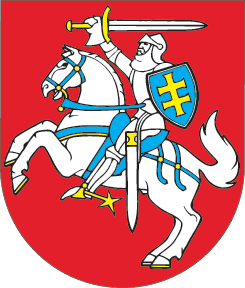 LIETUVOS RESPUBLIKOS SEIMO VALDYBASPRENDIMASDĖL SEIMO NARIŲ DALYVAVIMO LIETUVOS RESPUBLIKOS SEIMO IR UKRAINOS AUKŠČIAUSIOSIOS RADOS ASAMBLĖJOS SESIJOJE 2022 m. spalio 19 d. Nr. SV-S-706VilniusLietuvos Respublikos Seimo valdyba nusprendžia:1. Komandiruoti Lietuvos Respublikos Seimo Pirmininko pavaduotoją Joną Jarutį, Seimo delegacijos Lietuvos Respublikos Seimo ir Ukrainos Aukščiausiosios Rados Asamblėjoje pirmininką Žygimantą Pavilionį, Seimo Ekonomikos komiteto pirmininką Kazį Starkevičių, Seimo narius Valentiną Bukauską, Kęstutį Mažeiką ir Tomą Tomiliną 2022 m. lapkričio 9–12 d. dalyvauti Lietuvos Respublikos Seimo ir Ukrainos Aukščiausiosios Rados Asamblėjos sesijoje Kyjive (Ukraina).Kartu vyksta Lietuvos Respublikos Seimo kanceliarijos Tarptautinių ryšių skyriaus patarėja Milda Žvinienė.2. Pavesti Seimo kanceliarijai apmokėti komandiruotės išlaidas iš Seimo delegacijai Lietuvos Respublikos Seimo ir Ukrainos Aukščiausiosios Rados Asamblėjoje skirtų lėšų.Seimo Pirmininkė	Viktorija Čmilytė-Nielsen